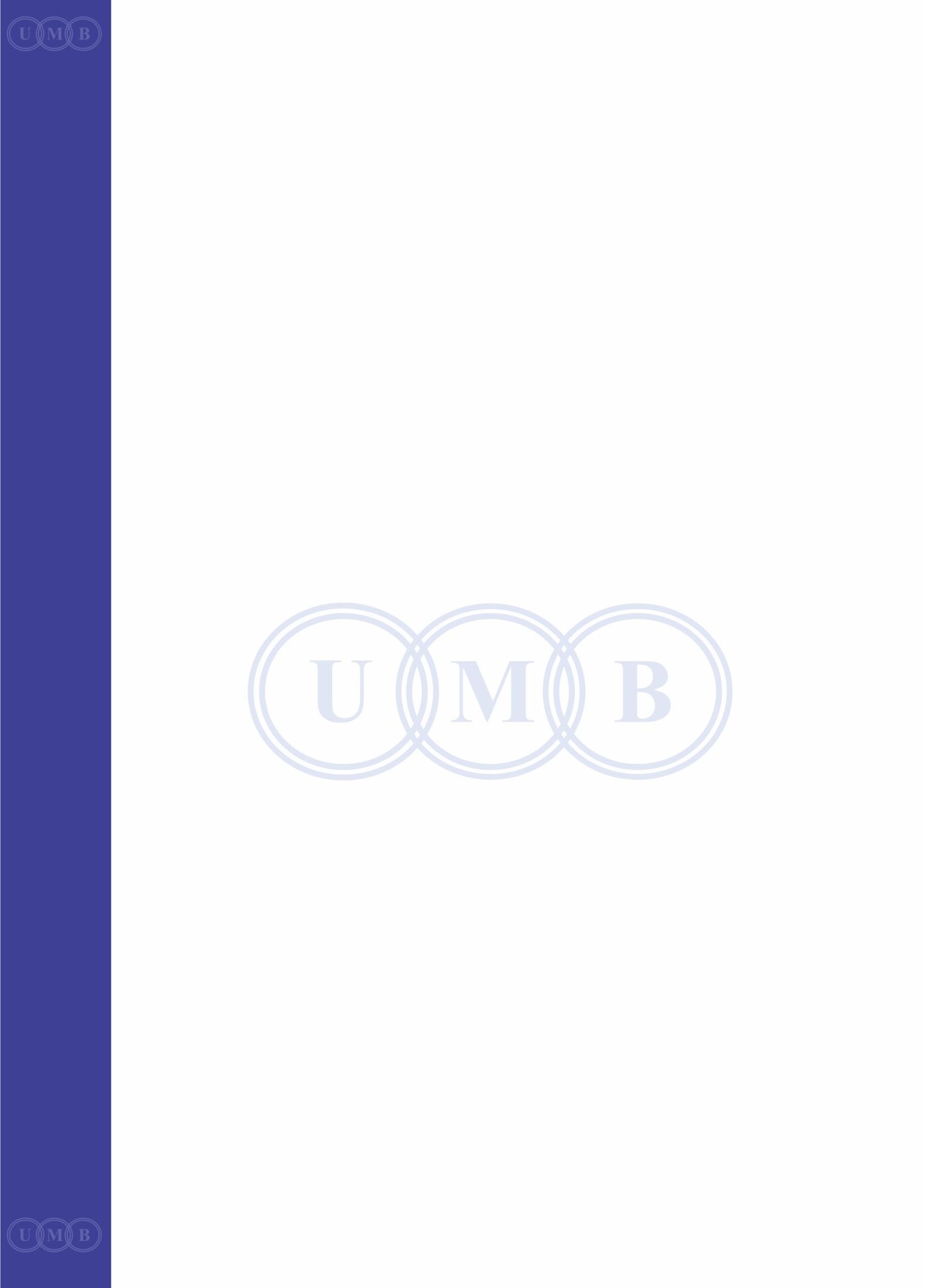 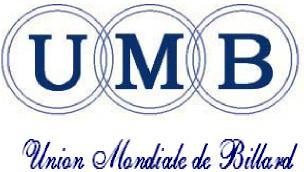 UMB Spor Kurallarına EkUMB & Bağlı Konfederasyonlar - Üç Bant Dünya Kupası KurallarıGİRİŞAşağıdaki kurallar  UMB kuralları ve statüleri ile bunların  organlarının kararlarına dayanılarak  hazırlanmıştır.  Bu kurallar bağlayıcıdır ve   Dünya Kupası Turnuvalarının  teşvik edilmesi ve güvence altına alınması için   uyulması zorunludur. Bu kurallar  özel olarak Dünya Kupası turnuvaları için hazırlanmıştır,  diğer bütün spor kuralları ve  düzenlemeleri Ek'te listelenen kurallara aykırı olmadıkları sürece  yürürlükte kalır. Bütün organizatörlerin ve oyuncuların  bu kuralları bilmesi ve kabul etmesi gerekir.Üç Bant Dünya Kupası düzenlemek için başvuru yapılması:UMB, aşağıda belirtilen esaslarla  Konfederasyonları ve Federasyonları  bir ya da birden fazla Dünya Kupası turnuvasını organize etmeye davet eder.Bir takvim yılında(1/1 - 31/12)  en az  dört Dünya Kupası turnuvasının  düzenlenmesi zorunludur,   yıl boyunca düzenlenen   her Dünya Kupasında en yüksek puanı elde eden oyuncu o yılın kazananı olarak ilan edilir. Kazanan bir  ödül sunulur.2015, 2016 ve 2017 Dünya Kupası dönemleri sonunda  ilk 12 sırayı alan oyunculara  ek olarak  net 24.000 EURO  aşağıdaki şekilde dağıtılacaktır:1 inci sıra	: 5.000,00 EURO2 nci sıra	: 3.700,00 EURO3 üncü sıra	: 2.500,00 EURO4 üncü sıra	: 2.000,00 EURO5 inci sıra	: 1.700,00 EURO6 ncı sıra	: 1.600,00 EURO7 nci sıra	: 1.500,00 EURO8 inci sıra	: 1.400,00 EURO9 uncu sıra	: 1.300,00 EURO10uncu sıra	: 1.200,00 EURO11inci sıra	: 1.100,00 EURO12nci sıra	:  1.000,00 EUROTOPLAM	: 24.000,00 EUROOrganizatör ve Turnuvanın Adı:Dünya Kupası turnuvasının yapılacağı  bölgeye  göre  turnuva  UMB/CEB Dünya Kupası/Grand Prix veya UMB/CPB veya UMB/ACBC Dünya Kupası(veya  eşit şekilde Konfederal ilave  ile) şeklinde adlandırılacaktır. Ticari kuruluşlar  ve ana sponsorlar  isimlerini bu remi ismin  arkasında gösterebilirler.Sayfa 1 / 15	09.06.2015 FR/FBOrganizatör, en geç turnuvanın  başlamasından  iki ay önce bütün temel  bilgileri(otel bilgileri, masaların sayısı, azami kayıt sayısı vb.) UMB'ye göndermek zorundadır.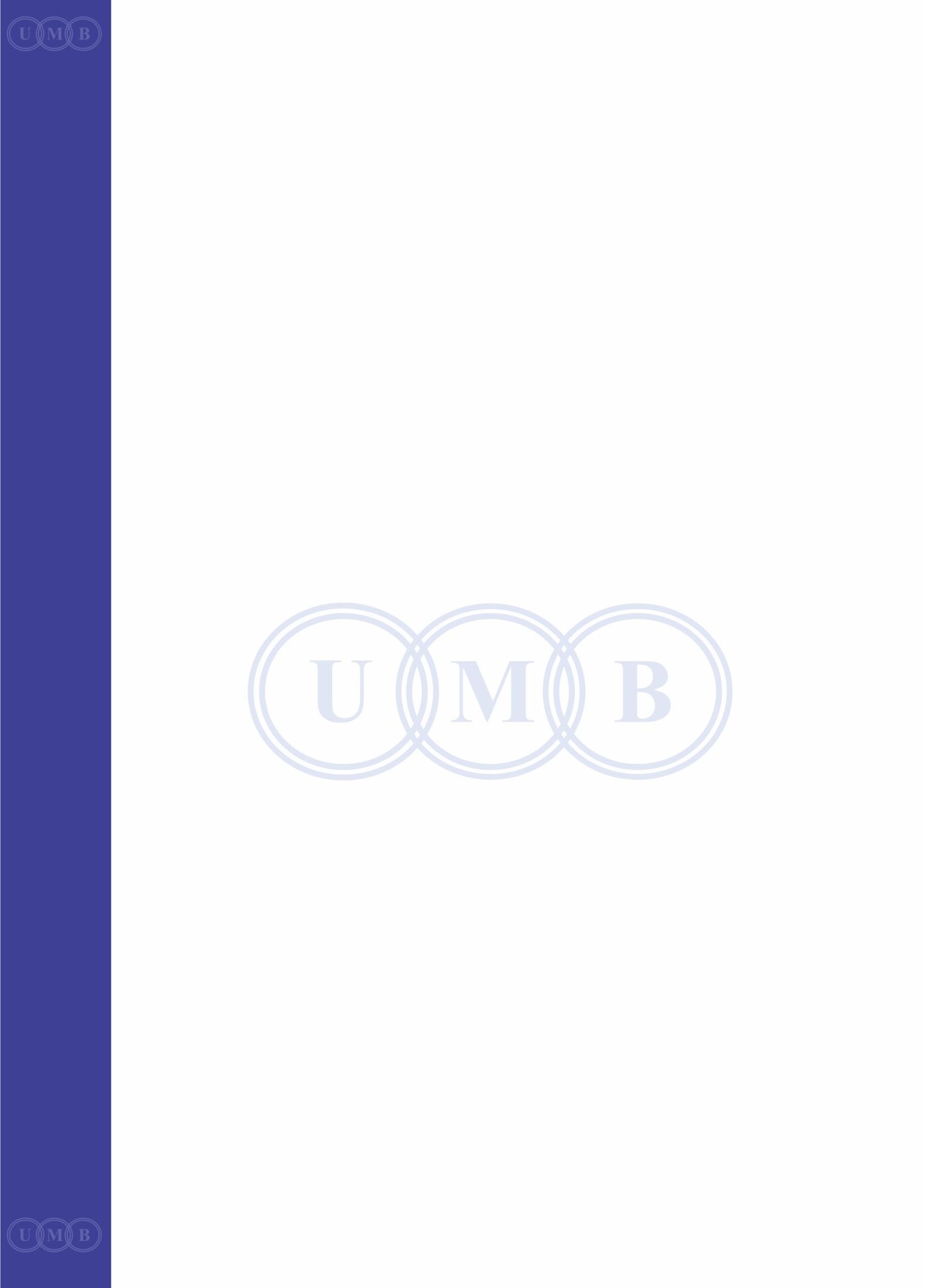 BU temel bilgileri içeren davetiye en geç  Dünya Kupasının başlangıcından  45 gün önce  UMB tarafından   gönderilir.Katılımın Ön Koşulları:Bütün turnuvalar açık turnuvalardır;  UMB'nin bütün üyeleri ve  bütün Konfederal üyeler, UMB, Konfederasyon veya Ulusal Federasyonları  tarafından cezalandırılmamış olmaları ve öngörülen dönem içinde tescil edilmiş olmaları kaydıyla, turnuvalara katılabilirler.UMB  Tarafından Tanınan Turnuvalar:Sadece UMB'nin resmi spor takviminde belirtilen turnuvalar  tanınan turnuvalar olarak değerlendirilir. Dünya kupaları tanımları gereği tanınan turnuvalardır. Konfederasyonlar yılda bir kez  Dünya Kupası olmayan açık uluslararası  turnuva düzenleyebilirler. Bu tür turnuvaların   kuralları ayrı bir belge ile belirlenir.Tanınmayan bir açık  turnuvaya katılan  bir oyuncu Dünya Oyuncular sıralamasında ve  Dünya Kupası sıralamasında 8 puanı alınmak suratiyle derhal cezalandırılır.Medya hakları:Asıl olarak UMB'ye ait olan  internet medya hakları,  coğrafi herhangi bir sınırlama olmaksızın yayını gerçekleştirecek ya da  üçüncü bir tarafa turnuvayı  internette yayınlatacak olan  Kozoom'a verilmiştir.  Bu anlaşma ile ilgili haklar ve sorumluluklar UMB ile Kozoom arasındaki  sözleşme ile belirlenmiştir.Organizatör Kozoom'u  sinyal sağlanmasından sorumlu prodüksiyon şirketi olarak kabul eder.TV prodüksiyonunun  Kozoom dışında  başka bir firma tarafından   yapıldığı özel durumlarda Kozoom kameralarını onlara yer açmak için geri çekerek  prodüksiyon şirketinin taleplerine uyar. Bu gibi durumlarda  organizatör tarafından atanan veya sözleşme imzalanan TV prodüksiyon şirketi  ücretsiz olarak  mahallinde kurulacak olan Kozoom Kontrol Merkezine kesintisiz internet yayını sağlanması için   "temiz" bir sinyal sağlamak zorundadır. Kozoom'a sağlanacak sinyalin kısmi ya da sürekli kesilmesi  durumunda UMB organizasyonu düzenleyen federasyona  Kozoom Ekibinin otel,  yemekler ve ulaşım ve  2.500 Euro sabit tutar dahil  masraflarını tahakkuk ettirir.  Kısmi kesinti olması durumunda  uygulanacak olan  ceza ve  tahakkuklar da buna uygun şekilde orantılı  uygulanır.Diğer yayın kuruluşları  Kozoom ile önceden anlaşmaya varılmamış olması durumunda internet vasıtasıyla turnuvanın  canlı görüntülerini yayınlama hakkına sahip değildir. Kozoom UMB ile olan internet sözleşmesinin, UMB veya organizatörleri ile bir televizyon kanalı arasındaki herhangi bir eylemi etkilememesi için   elinden gelen çabayı göstermeyi taahhüt eder. S ayfa 2 / 15	09.06.2015 FR/FBTelevizyon hakları diğer taraflardan bağımsız olarak serbestçe pazarlama ve/veya  kiralama haklarına sahip olan UMB'ye aittir.Dünya Kupası yarışmasının veya belli kısımlarının  direkt ulusal yayın  hakları  otomatik olarak organizasyonu düzenleyen federasyona aittir, federasyon  bu hakları yerel organizatöre devredebilir;  bu durumda bu anlaşmanın bir suretinin onay için UMB'ye gönderilmesi zorunludur.Dünya kupası yarışmasının veya belli kısımlarının  direk uluslararası yayın haklarının  UMB ile  organizasyonu düzenleyen federasyon ve/veya yerel organizatör arasında bir ön anlaşma ile düzenlenmesi zorunludur.Her iki durumda da  yayın şirketi Kozoom prodüksiyonu ve sinyalini ücretsiz olarak kullanabilirler.Yayın şirketi tarafından hazırlanan görüntüler   Dünya Kupası yarışmasının  veya belli bir kısmının canlı olmayan yayınlanması amacıyla, talepte bulunan şirket, UMB ve Dünya Kupası organizatörü arasında yapılacak bir anlaşmaya göre,   sunabilir.Kozoom tarafından hazırlanan görüntüler   Dünya Kupası yarışmasının  veya belli bir kısmının canlı olmayan yayınlanması amacıyla, talepte bulunan şirket ve  UMB/Kozoom yapılacak bir anlaşmaya göre,   sunabilir.Görüntü Hakları:Dünya Kupası yarışmaları çerçevesinde  oyuncular   kendi kişiliklerinin " görüntü haklarından"  vazgeçerler  ve   kişilerin görüntülerinin  uluslararası spor dünyasında normal olarak kabul edilen sınırlar  çerçevesinde  medya uygulamaları tarafından  kullanılmasını kabul ederler. BU görüntülerin ticari reklam amacıyla kullanılması durumunda ilave hakların uygulanması ve UMB tarafından onaylanması zorunludur.Maçlar ve Aralar:PPPQ, PPQ, PQ grupları kapsamında  bütün  maçlar   toplam 30 puan  üzerinden, Q gruplar  toplam 40 puan üzerinden, eşit vuruşlarla(inning), cezalar olmaksızın ve eşit olarak bitmiş maçlarda  her oyuncu için bir maç puanı üzerinden  oynanır. Ana turnuva 32 sporcu ile direkt KO sisteminde, toplam  40 puanda eşit vuruşlar ve penaltı üzerinden oynanır.  Üçüncülük-dördüncük maçı oynanmaz.  İki tane üçüncü olur.30 puanlık maçlarda 15 puana ve 40 puanlık maçlarda 20 puana oyunculardan biri ya da her ikisi ulaştıktan sonra  5 dakikalık  bir ara verilir. Ayrıca,  maçın  televizyondan yayınlanması durumunda bu kurala istisna getirilebilir, UMB delegesi ve  UMB teknik delegesi ile danıştıktan sonra organizatör   daha uzun ve/veya ilave aralara karar verebilir.  İstisnai durumlarda hakemin onayı ile  zorunlu olan beş dakikalık  bir  sağlık molasına izin  verilebilir. Penaltılar başlamasından  önce araya izin verilmez.Sınıflandırma listesi aşağıdaki şekilde belirtilecektir:Gruplardan  Ana turnuvaya katılmaya hak kazanan oyuncuların  sınıflandırılmasında aşağıdakiler dikkate alınır:Maç puanlarıGenel averajEn yüksek  oyun(lar)Sayfa 3 / 15	09.06.2015 FR/FBPenaltı Kuralları:Penaltı  atışları   maçın başlangıcındaki sıraya göre oynanır.İlk oyuncu  başlama noktasından  mevcut ıstaka topu(beyaz) ile başlar.Oyuncu  bir puanı kaçırıncaya kadar oynamaya devam eder. Bu süre(penaltı vuruşu sırasında yapılan puan sayısı) not edilir.İkinci oyuncu  mevcut ıstaka topu(sarı) ile başlangıç pozisyonundan başlar ve bir puanı kaçırıncaya kadar oynamaya devam eder.En uzun  süreye(run) sahip oyuncu maçın galibi olarak ilan edilir.Eşit puanlar durumunda prosedür    baştan itibaren yeniden başlar.Yapılan penaltı  puanları  en yüksek sürelerin averajını etkilemez. Maçın  Başlaması:Maçın  başlaması lag  ile belirlenir.  Lag'in kazananı maça kimin  başlayacağına karar verir.  Maça başlayan  oyuncu  beyaz topla oynar.Maç  UMB genel kurallarına  ve Üç Bant disiplininin kurallarına göre oynanır.Oyuncuların Giriş Ücretleri  ve Eleme Raundu:Eleme turnuvasına katılım oyuncu başına en fazla 100 Eurodur ve turnuvanın başlamasından  önce nakit olarak organizatöre  ödenmelidir. Organizatörün  bu giriş ücretini alma hakkı vardır.Eleme turunun ilk maçına bir oyuncunun gelmemesi veya  belirlenen son tarihten sonra katılımın iptal edilmesi durumunda 100 Eurı ceza uygulanır. Bu cezanın başka bir turnuvanın  başlamasından önce UMB hesabına(akreditasyonda yazılı belge ile) veya UMB delegesine veya UMB teknik delegesine  ödenmesi zorunludur.  Oyuncunun  bu cezayı ödememesi durumunda gelecekte UMB tarafından tanınmış hiçbir uluslararası turnuvaya katılmasına izin verilmez. Ayrıca,   geçerli bir sebebin olmaması durumunda  oyuncunun  Dünya Oyuncu Sıralamasında ve  Dünya Kupası Sıralamasında 8 puanı ceza olarak silinir.Eleme rauntlarının sayısı  kayıtlı katılımcıların sayısına göre belirlenir;   bir gruptaki bir oyuncunun  eleme raundunun başlamasından önce hazır bulunmaması durumunda bu grup için aşağıdaki kurallar uygulanır:İlk eleme raundu için  bulunmayan oyuncu(lar)ın yerine   yedek listede olan ve hazır bulunan oyuncu(lar) alınır. Yedek listeden de hiçbir oyuncunun bulunmaması durumunda organizatörün  hazır bulunmayan oyuncu(lar)ın yerine  yerel oyunu(lar) alma hakkı  vardır.İkinci eleme raundundan itibaren,  bir önceki rauntta elenen  yarışmacıların en iyisi bulunmayan oyuncunun yerine alınır. Farklı eleme rauntlarının kazananları bir sonraki raundun gruplarına  bir "Z" sistemine göre  yerleştirilirler.Davet  ve Kayıt:Organizatörler  Dünya Kupası tarihinden en geç 10 hafta önce  bütün gerekli bilgileri UMB teknik delegesine  sağlamak zorundadır.Davetiye  UMB web sitesinde Dünya Kupası tarihinden 8 hafta önce  yayınlanır.Sayfa 4 / 15	09.06.2015 FR/FBDavetiye  yayınlandıktan sonra  oyuncular ve/veya Federasyonlar  eleme turları için "ilk gelen  ilk hizmet alır" esasına göre  kayıt yaptırabilirler. Davetiyenin   yayınlanmasından bir hafta önce  tarih UMB ana sayfasından ilan edilir. Dünya Kupası davetiyesinin yayınlanmasından önce en son güncellenen  Dünya Sıralaması  bu Dünya Kupasında uygulanır.Eleme turnuvasına kayıt için  son başvuru tarihi davetiyenin yayınlanmasından itibaren  5 haftadır.Davetiyenin yayınlanmasından itibaren sadece  3 gün için  eleme turnuvasındaki 52 yer  uygulanan Dünya Sıralamasında 13-64. sıralar arasında bulunan oyuncular için rezerve edilir. Bu üç günden sonra  bütün yerler için  kayıt   eleme turnuvası son başvuru tarihine kadar bütün oyuncular için açık olacaktır.Organizatörün, eleme turnuvasındaki  toplam yerin  maksimum  % 20'sini kendi federasyonunun oyuncuları için rezerve etme hakkı vardır.  Bu durumda,  geçerli  Dünya Sıralamasında 64 üncü sıraya kadar olan  bu federasyon  oyuncuları  doğrudan  eleme turnuvasına kayıt yaptırabilir. Wild Card'lar  davetiyenin  yayınlanmasından en geç 4 hafta önce aday gösterilmelidir.Aşağıdaki durumlar haricinde seri başı oyuncuların  katılımları  otomatik olarak konfirme edilir: Seri başı oyuncunun   davetiyenin yayınlanmasından  en geç 2 hafta önde katılmama konusunda mazeret bildirilmesi.Seri başı oyuncunun  kendi federasyonu tarafından askıya alınması ve UMB'ye resmi bilgi verilmesi. Bir Federasyonun  oyuncularının bir Dünya Kupasına katılımları konusunda  ön anlaşma uygulaması durumunda,  bu federasyon  önceden UMB teknik delegesine  bilgi vermek zorundadır ve  bu durumda  bu kural seri başı oyuncular hariç federasyonun  tüm oyuncularına uygulanacaktır- Kaydedilmiş olan bir oyuncu, ancak federasyonu tarafından askıya alınmış olması ve   bu askıya alınma konusunda UMB'ye remi bilgi verilmiş olması durumunda  kendi federasyonu tarafından turnuvadan çıkarılabilir.  Turnuva Kıyafeti:Turnuvanın oynandığı salonda  ve bağlı alanlarda ve bütün resmi ortamlarda(basın toplantıları/resepsiyonlar/banketler, vb)  sporcuların uygun kıyafet  giymeleri zorunludur. Açılış ve ödül töreninde ve  spor salonundayken aşağıdaki  kıyafetler geçerlidir:Siyah ayakkabı, siyah pantolon, smokin, düz renkli uzun kollu  gömlek veya bluz, yelek  ve papyon.Kadın sporcular için aşağıdaki istisnalar  hariç aynı kurallar geçerlidir:  Boyuna kadar kapalı uzun kollu tek renkli  gömlek veya  tek renkli bluz.  Yelek ve papyon zorunlu değildir.Kot veya  kadife pantolon giyilmesine izin verilmezKabul edilebilir kıyafetlerle ilgili nihai karar  UMB delegesinin sorumluluğundadır.Reklam:Bütün oyuncuların  "kişi üzerinde"  kulübün  amblemini ve/veya ulusal amblemi dahil reklam giymelerine izin verilir.  Ulusal amblemler  ve/veya kulüp amblemleri yeleğin üzerinde göğsün sol tarafına olur- bu durumda reklamlar bu tarafa konulmaz.Reklamlar yeleğin  sol ya da sağ göğüs kısmında  ve  gömleğin sol veya sağ üst kol tarafında konulabilir.BU reklamların her birinin   en fazla 80 santimetrekare   toplam alana sahip olmasına izin  verilir;Sayfa 5 / 15	09.06.2015 FR/FBtoplam alan 120 cm2'yi aşmamak kaydıyla  bu spotların her birinin üzerine birden fazla reklam giyilmesine izin verilir.Gömleğin   üst kolunun biri "kişi üzerinde" organizatörün  reklamı için ayrılır;  bu reklam hiçbir bilardo materyalini göstermemelidir.   Organizatörün  bu hakkını kullanmaması durumunda  oyuncu bu spotu serbestçe kullanabilir.  Oyuncunun veya  ülkesinin/federasyonunun ismi gömleğin, yeleğin veya bluzun  sırtına konulabilir. Siyasi, ırksal, etnik ve/veya dini konulu reklamlar kesinlikle yasaktır. Bütün reklamların  uygun içerikte olması zorunludur.Tütün, alkol ve diğer maddelerin yasaklanmasına ilişkin yerel kurallara uyulması zorunludur.Hakemler  organizatörün uygun reklamlarını giyebilir(80 cm2'yi aşmayan). Bütün hakemlerin aynı yerde aynı reklamı giyilmesi zorunludur.UMB oyuncularla  organizatör arasındaki  reklamlarla ilgili uyuşmazlıklardan kaynaklanacak herhangi bir mali  veya diğer bir  sonuçla ilgili olarak sorumlu tutulamaz.Sıralama Puanları:1 inci	80 Puan2 nci	54 Puan3 – 4 üncü	38 Puan5 – 8 inci	26 Puan9 – 16 ncı	16 Puan17 – 32 nci	8 PuanQUAL	5 PuanP-QUAL	4 PuanPP-QUAL	3 PuanPPP-QUAL	2 PuanEleme turlarına her katılım için oynadığı son raundun puanı alınır.Para Ödülü Ödemesi:Para ödülü nakit olarak(Euro veya ABD Doları olarak) turnuvanın düzenlendiği yerde verilmelidir. ABD Doları olarak yapılacak ödemelerin turnuvanın başladığı günkü resmi döviz  kuru esas alınarak  yapılması gerekir.Elenen  takımlara  yapılacak olan para ödülü ödemeleri organizatör tarafından  ilgili raundun bitiminden hemen sonra yapılmalıdır. İlk dört sırayı alan takımlar ödüllerini final töreninden/sunumundan  sonra alırlar. Birinci olan  para ödülünü sunumdan/final töreninden sonra alır.Mahallinde  organizatör  para ödülünün doğru şekilde ödenmesinden sorumludur ve  UMB ile ilgili olarak,  organizasyonun verildiği ulusal federasyon  üzerinde anlaşılan tutardan hiçbir şekilde farklı olmamak üzere sorumludur.  Sayfa 6 / 15	09.06.2015 FR/FBPara Ödülü – Vergileme – UMB &Konfederasyon yasal Tahsilatları – Makbuz:1.Sıra			5.500 X 1	=  5.500 EURO2.Sıra			3.500 X 1	=  3.500 EURO	3. + 3. Sıra			2.200 X 2	=  4.400 EURO5.-8. Sıra			1.300 X 4	=  5.200 EURO9.-16.Sıra			   850 X 8	=   6.800 EURO17.-32.Sıra			   600 X 16	=  9.600 EURO__________________________________________________		Net Toplam				    35.000 EUROPara ödülü  oyunculara  net olarak ödenir. Ek olarak,  organizasyonun düzenlendiği ülkedeki ilgili vergilerin   bütün oyuncular için  organizatör tarafından  ödenmesi zorunludur. Oyuncular   ilgili ülkenin  vergi kanunlarına  göre  para ödülü üzerinden  ödenmesi gereken vergilerin ödenmesinden sorumludur. üçüncü şahıslar bu sorumluluktan muaftır.UMB ve sorumlu konfederasyon,  başvuru  yazışmaları  konfederasyona yapıldıktan sonra  etkinliği ulusal federasyona verir. Organizasyonu  düzenleyen  federasyon bu kurallara uyulmasından ve  diğer kural ve statülere de uyulmasından sorumludur. Organizatörler ve/veya sponsorlarla çeşitli düzenlemelerle ilgili sözleşmelere son şeklinin verilmesi organizasyonu düzenleyen federasyonun  münhasır yetkisindedir. Bununla birlikte, oyuncularla, UMB ve Konfederasyonla  ilgili sorumluklar istisna edilemez.UMB ve Konfederasyon yazılı olarak  belirtilmediği takdirde  hiçbir şekilde yükümlülük kabul etmez. Her iki kuruluş da  destekçi ve  temsilci olarak  hareket eder, ancak  ekonomik katılım ve ekonomik sonuçlar üzerinde etkileri yoktur.Organizatörün talebi halinde, para ödülü makbuzlarının  üzerinde  oyuncuların    tam adresleri ve pasaport numaraları da yer alır.Makbuzda para ödülünün net olarak,  organizasyonu düzenleyen  ülkenin vergilerinden bağımsız olarak ödendiğini belirtmeli, makbuz ayrıca  alıcının   oyuncunun anavatanı olan ya da  ikametinin bulunduğu ülkedeki vergiden sorumlu olduğunu da belirtmelidir.Seyahat Ödenekleri:Aşağıdaki sabit seyahat ödeneklerinin organizatör tarafından seri başı veya wild card'la davet edilen  oyunculara ödenmesi zorunludur,  organizatörün  iki wildcardı istisnadır,  bunların  ödenekleri ayrıca organizatör tarafından belirlenir.Organizasyonu düzenleyen Konfederasyonun oyuncuları  				350. Euro Organizasyonu düzenleyen konfederasyon oyuncusu olmayan oyuncular		850. EuroSayfa 7 / 15	09.06.2015 FR/FBTurnuva Başvurusu – Organizasyon Ücreti – Takvime Giriş:Turnuva başvurularının dikkate alınabilmesi için, bir sonraki yılın uluslararası takviminin  düzenlenmesinden uygun bir süre önce yapılması gerekir.Başvurunun  sorumlu ulusal federasyon tarafından Konfederal Federasyon aracılığıyla UMB'ye yapılması zorunludur. Dünya Kupası Turnuva ücreti UMB ve Konfederasyonun her biri için 1.000 Eurodur.Ulusal federasyona yetki verilmesi aynı sürecin tersinden gerçekleşir.Sorumlu konfederasyon tarafından  turnuva yetkisinin verilmesiyle başvuru yapan federasyona sorumlu konfederasyondan daha önce belirtilen  devir alma faturası gönderilir. Fatura en son ödeme tarihini de içermelidir. Ödemenin UMB payına düşen kısmının   en geç Dünya Kupasının başlamasından 3 ay önce UMB'ye ödenmesi zorunludur.  Bu, mevcut ve gelecek sezonlar için  takvime konulan  Dünya Kupaları için geçerlidir. Diğer bütün Dünya Kupaları için toplam ücret  ilgili spor sezonunun başlangıcında ödenir.Ana Turnuva (32 oyuncu): Uygulanan  UMB dünya sıralamasındaki 1-12 nci oyuncu 12  seri başı olur Organizasyonu yapan federasyona ve  yerel organizatöre  ait 2 wildcard vardır.2 Wildcard:  Turnuvayı düzenlemeyen diğer iki konfederasyondan her birine  birer wild card. (Bir oyuncu  her yıl  sadece bir  wildcard alabilir). Eleme rauntlarından  16 oyuncu (12 Grup birincisi + 4 en iyi ikinci).Kayıt son tarihinden  ve  eleme gruplarının oluşturulmasından  önce seri başı  bir oyuncunun katılmaması ya da wildcardlardan birinin  kullanılmaması durumunda bunların yerine dünya sıralamasındaki en yüksek sıradaki oyuncu alınır; son başvuru tarihinden ve gruplar oluşturulduktan sonra katılmayan(lar)ın yerine son eleme raundunda elenen  birinci veya sonraki elenen oyuncu(lar) alınır. Bütün durumlarda, yedek oyuncu(lar) seri başı ya da wildcard sahibi oyunculara  organizatör  tarafından ödenen mali desteğe hak kazanmazlar. İlk 32 oyuncudan İlk 12 sıradaki oyuncunun turnuvaya katılacaklarını teyit etmeleri zorunludur.  BU 12 oyuncudan  birisinin  turnuvaya katılmaması halinde, bu oyuncu  Dünya Oyuncu Sıralamasında ve Dünya Kupası Sıralamasında  16 puan kaybeder.Son Rauntlar:32 katılımcının dağılımı:1-12 numaralı oyuncular  Dünya Kupası Sıralamasındaki  en yüksek puanlı 12 oyuncu13-16 numaralı oyuncular wildcardlı oyuncular17-32 numaralı oyuncular eleme gruplarından yükselen oyuncularKatılımcılar  aşağıdaki çekiliş listesine göre  sıralanırlar:1-4 numaralar  1,2,3, 4 üncü yerlere sıralanırlarBunlar  1, 16, 9 ve 8 numaralı maçlardır.3 ve/veya  4  numaraların adlarının  bir önceki turnuvadaki isimlerle aynı olması durumunda bu numaralar yer değiştirir.Sayfa 8 / 15	09.06.2015 FR/FB1 inci Eşleşme:5-8 inci sıradakiler  5-8 inci yerlere sıralanırlar. Bunlar 3, 6, 11 ve 14 numaralı maçlardır.2nci eşleşme:Takip eden  oyuncular 9-16  ncı yerlere sıralanırlar:,, Dünya sıralamasının 16 numarası, 9-12 numaraları ve en iyi 4  eleme grubundan gelen oyuncu. Bunlar 2, 4, 5, 7, 10, 12, 13, 15 numaralı  maçlardır.3üncü  eşleşme:4 wildcard  ve  12 elemeden gelen  oyuncu (5 – 16).Bunlar 1, 2, 3, 4, 5, 6, 7, 8, 9, 10, 11, 12, 13, 14, 15, numaralı maçlardır. Eşleşme    eleme gruplarının sonuçlanmasından önce veya  bunlardan önce  doğrudan halkın önünde   yapılır. Bir oyuncunun UMB tarafından  kabul edilen  geçerli bir sağlık sebebi olmaksızın  açılış töreninde  bulunmaması durumunda,  bu oyuncunun bulunduğu  sıraya   elenen oyuncuların en iyisi alınır. Ayrıca  bulunmayan oyuncu turnuva ile ilgili haklarını kaybeder.Program  ve  Zaman Çizelgesi:EşleşmeZaman çizelgesi  UMB delegesiyle işbirliği halinde sonuçlandırılır. Bir oyuncu birbirini takip eden iki maç oynayacak  şekilde  çizelgeye konulamaz. Bir sonraki günün nihai  zaman çizelgeleri  oyuncuya  bir önceki akşamki raundun  son maçından sonra   bildirilmek zorundadır. Bir maç, zaman çizelgesinde belirtilen zamanından önce başlatılamaz. Önemli bir sebeple zaman çizelgesinin değiştirilmesi ancak oyuncularında bilgisi dahilinde yapılabilir.Sayfa 9 / 15	09.06.2015 FR/FBOrganizatör  sadece  UMB tarafından onaylanan  Turnuva Sonuçları spor programını kullanabilir,  UMB programına paralel olarak başka  spor sonuç programlarının kullanılması yasaktır.Konaklama:Organizatör   12 seri başı oyuncu ve 4 wildcard sahibi oyuncu için(toplam 16) kahvaltı dahil ücretsiz konaklama sağlayacaktır; bu konaklama, belirlenmiş olan turnuva otelinde  yabancı oyuncular için  ana turnuva süresi + 2 gece, ulusal oyuncular için  ana turnuva süresi + 1 gece  olacak şekilde düzenlenir.Organizatör  tüm turnuva süresince   bir UMB delegesi ve bir organizasyonu düzenleyen Konfederasyon delegesi için  kahvaltı sahil " 4 yıldızlı" otelde konaklama  sunmak zorundadır. Organizatör tüm turnuva süresi + 2 gece(maksimum)    bir teknik  UMB delegesi için  kahvaltı sahil " 4 yıldızlı" otelde konaklama  sunmak zorundadır.Organizatör tüm turnuva süresi + 2 gece(maksimum)    Kozoom ekibinden   dört kişi için tam pansiyon temelinde resmi olarak belirlenmiş turnuva otelinde(veya  salona yakın benzer  niteliklere sahip başka bir otelde) konaklama  sunmak zorundadır.Organizatörün UMB'den  turnuva direktörü  görevini yerine getirecek bir kişinin sağlanması  için yardım istemesi durumunda, Organizatör  en az tüm turnuva süresi + 2 gece  tam pansiyon temelinde resmi olarak belirlenmiş turnuva otelinde(veya  salona yakın benzer  niteliklere sahip başka bir otelde) konaklama  sunmak zorundadır. Seyahat masrafları  organizatöre ait olacaktır.Spor Malzemesi – Materyal, Ekipman & Turnuva Yönetimi:Turnuvada kullanılan  bilardo masalarının  UMB'nin standart özelliklerine uygun  olması zorunludur. Çuha ve topların malzeme, kalite ve tip olarak UMB tarafından onaylanmış olması gerekir. Turnuvanın   başlangıcında  bütün masalar için  yeni çuhalar ve  topların sağlanması zorunludur.Istakalar  oyuncuların kişisel spor ekipmanıdır ve  UMB standart özelliklerine uygun olmalıdır.  Tebeşir, zımpara vb. oyuncunun kişisel spor ekipmanıdır.  Organizatörü, turnuva sırasında uzun ıstaka ve uzun ıstaka desteğini  oyuncuların kullanımı için hazır bulundurmak zorundadır.UMB ile yapılan sözleşme ve anlaşmalara uygun olarak,  organizatör turnuva materyallerini(çuhalar ve toplar)   ücretsiz olarak ilgili üreticilerden temin eder. Talep edilen malzemelerle ilgili istekler zamanında ulusal federasyon vasıtasıyla  yapılmalıdır veya   doğrudan organizatör tarafından  organizatörün  ülkesindeki sorumlu ithalatçı/ticaretini yapan  kuruluştan  yapılır. Organizasyonu düzenleyen ülkede   ithalatçı ya da ticaretini yapan  şirket olmaması durumunda, materyallerin  turnuvanın başlamasından en geç 3 ay önce  doğrudan üreticilerden veya UMB vasıtasıyla yapılması zorunludur. UMB teknik delegesi  bu durumu gözleyecektir.UMB masa örtüsü sponsoru "Simonis", organizatöre   her iki masa için ücretsiz  bir parça  Simonis X-1  temin edecektir;  kullanılan  masa sayısına göre  parça sayıları Simonis Şirketi tarafından   masa örtüleri ile birlikte  organizatöre gönderilir. Turnuvanın  devamı süresince organizatörünSayfa 10 / 15	09.06.2015 FR/FBmaçlar arasında masaları   temizlemek için ya da gerekli olduğu her zaman  başka herhangi bir malzeme dışında  Simonis X-1 kullanmak zorundadır;  Simonis X-1 kullanılması maçların başlamasından  önce her gün  ve ondan sonra  her iki rauntta bir ve gerektiği her zaman  elektrikli süpürge kullanılması zorunluluğunu ortadan kaldırmaz.Bütün turnuva, eleme rauntları dahil, "spotted(Puanlı)" toplarla oynanır.Eleme rauntları dahil,  bütün turnuva   bir zaman düzenleme sistemiyle oynanır:Her masada,  aşağıdaki kurallara göre hakemin kontrolü altına kullanılacak bir zaman saati bulunması zorunludur:*  30 saniyede  görsel  uyarı sistemi(bu sistem yoksa  hakem  30 saniye limiti  ile ilgili olarak uyarıyı verecektir.) olan 40 saniyelik limit(Tercihen geriye sayma düzeninde). 40 saniye limitinden sonra(tercihen  sesli)  ceza sinyali ve   top rakibe geçer.*  Her bir oyuncu için iki mola;  40 saniyelik süre  içinde herhangi bir zamanda  mola alınabilir; bu durumda yeni toplam zaman limiti 80 saniyeye  getirilir.  Molaların kullanımı açıkça hem oyunculara hem de  seyircilere gösterilmelidir.*  İkinci mola aynı puan için kullanılabilir.*  Bir mola  penaltı  atışı sırasında  kullanılabilir.* Bir alet kullanılması(ıstaka uzatıcı, köprü vb.) veya eldiven(ler) değişimi sırasında  işleyen saat durdurulmaz.Saat spor salonunda   hem oyuncular hem de hakemler tarafından rahatça  görülecek  bir şekilde yerleştirilmelidir.Taze su dolu bir sürahi ve bir havlu ve alkollü olmayan  içecekler maç sırasında  oyuncunun masasında bulundurulur.Her bir bilardo masası için  büyük göstergeler skorbordlar salon  içerisinde  kolayca görünebilir şekilde bulundurulmalıdır.Kozoom Calı Skor Sistemi hem salonda hem de web sitesinde   resmi skor sistemi  olarak tanınmış ve kabul edilmiştir. Organizatörün kendi skor sitemini kullanma istemesi durumunda,  UMB'nin onaylaması ve sistemin Kozoom  canlı skor sistemi ile uyumlu olması  zorunludur.Bilardo masaları ve gösterge levhaları seyirciler tarafından kolay anlaşılması için  rakamları göstermelidir.Organizatör  bazı ya da tüm eleme rauntlarının  farklı salonlarda oynanmasına karar verebilir.  Salonların  birbirlerine olan uzaklıkları makul seviyede olmalı ve organizatör   salonlar arasında ve  resmi otel ile tüm salonlar arasında  transferi sağlamak zorundadır. İlave salonlar ve   oyunculara sağlanan koşullarla  ilgili nihai karar  UMB teknik delegesine aittir. Bütün salonlarla halk ve VIP alanları bulunmalıdır. Sponsorlarla ve UMB ve Konfederasyonların  bayrakları ile ilgili yükümlülükler  tüm salonlar için geçerlidir.Turnuva direktörünün UMB tarafından sağlanması durumunda,  organizatör  UMB taleplerine  göre ve kaliteli turnuva yöneticileri ile uyumlu olarak gerekli bütün ekipmanı sağlamak zorundadır.Sayfa 11 / 15	09.06.2015 FR/FB UMB delegesi ve UMB teknik delege için sürekli hızlı internet erişimi sağlanır.Organizatör  internet  kullanımı için  aşağıdaki hususlar dahil gerekli koşulları sağlar: En az 2 Mbps  bant genişliğini garanti eden Kozoom ekibi için tahsis edilecek internet hattı.Yarışmadaki her masa için gerekli laptoplar ve  bağlı monitörler.Oyun alanının yakınında Kozoom kontrol merkezi için   güç bağlantısı olan bir çalışma alanı.Organizatör UMB teknik delegesi ve/veya UMB delegesi için aşağıdaki hususlara sahip ayrı  bir çalışma odası sağlayacaktır: Kablo bağlantılı sürekli ve ayrı bir internet hattı.En az 17 inch ekran büyüklüğüne, minimum Pentium 4 işlemciye ve 1024 çalışma hafızasına, USB girişine ve Windows XP ve  daha yeni işletim programına sahip  bir PC. Aşağıdaki programlar  yüklü olmalıdır: İnternet explorer, Microsoft Office 2003 veya daha yeni versiyonu ve Adobe.Renkli yazıcı (A3 boyutuna kadar).Basılı Malzeme, Tebrikler,  ve UMB ve Konfederasyonun Sponsorları:Organizatör aşağıdaki yükümlülüklere uymalı ve yerine getirmelidir:Turnuvanın resmi adına ek olarak, UMB'nin ve  sorumlu Konfederasyonun logosu  bütün basılı malzemelerde bulunmalıdır.Aynı kural  promosyon malzemeleri, basılı, dijital veya internet tabanlı medyalar için de geçerlidir. "Tebrik Kelimelerinin"  program kitaplarında yer alması UMB ve sorumlu Konfederasyon tarafından zamanında(basımdan  yaklaşık 3 ay önce) talep edilmelidir. Aşağıdaki firmaların her biri için bir sayfa ilan sağlanır-Simonis, Aramith ve Rasson.Simonis, Aramith ve Rasson'un  bayrakları turnuva alanında seyirciler tarafından  kolayca görülebilecek bir pozisyonda  sergilenmelidir. Bu bayraklar genellikle Ulusal Federasyonların mükliyetinde bulunur, eğer yoksa turnuvanın başlamasından   en geç 3 ay önce UMB'den talep edilmesi zorunludur. UMB delegeleri bu bayrakları etkinliğe getirirler. Simonis, Aramith ve Rasson'un stickerları turnuva süresince turnuva bilardo masalarının  her tarafında bandın dış tarafında yerleştirilmelidir. Gerekli olan stickerlar  kumaşlar vb. ile birlikte talep edilmelidir. Oynanan çuha üzerinde ve bandın  üst köşesinde reklamlara izin verilmez. Simonis'in  başlama sınırı bandı ile masa çuhası arasında reklam yerleştirmesine izin verilir(Eğimli yüzey).Simonis, Aramitth ve Rasson'un  logoları  bütün  reklamlarda ve/veya posterlerde ve web/internet tabanlı sunumlarda ve medyada bulunmalıdır.Organizatörün,   turnuvanın yapıldığı salonda ya da  Dünya Kupası ile ilgili  herhangi bir materyalde UMB sponsorları Simonis ve  Aramith  ile rekabet içinde olan  hiçbir şirketin  yayını ya da reklamına izin vermesi yasaktır.Sayfa 12 / 15	09.06.2015 FR/FBRezerve  VIP yerleri:Organizatör kendi kriterlerine göre  korunan  belli sayıda VIP yerlerini rezerve etme hakkına sahiptir. En az 6  yer  organizatör tarafından  turnuva süresince UMB için ayrılacaktır.Organizatörün   salonda sponsorlu bölümlere dayanan bir sistem uygulaması durumunda,  en az  6 oturma yeri bulunan  bir bölüm UMB için ayrılacaktır. Ek olarak, organizasyonu düzenleyen konfederasyonun başkanı ve  diğer konfederal başkanlara  salonda bulundukları sürece  VIP konuk olarak muamele edilir.Turnuva alanı etrafında, yarışmanın  devamı süresince  federal başkanlar ve/veya delegeler ve oyuncular ile onların ortakları için  ayrılmış bir alan  rezerve edilecektir.Açılış ve Ödül Töreni/  Turnuva Alanında Resmi Bayraklar: Açılış töreni, ödüllerin verilmesi ve turnuva süresince UMB ve sorumlu Konfederasyonun resmi bayrakları görünür bir yerde bulundurulmalıdır. Bayrakların  uygun süre içerisinde,  turnuvanın  başlamasından  üç ay önce ulusal federasyondan talep edilmelidir. UMB ve/veya konfederal temsilci  bu bayrakları turnuvaya getirir. Ayrıca,  turnuva boyunca  katılan ülkelerin bayrakları da  görünür yerlerde  sergilenmelidir.Açılış Töreni:Prosedür:Organizatör  şeref konuklarını, oyuncuları ve ziyaretçileri selamlar. Konfederasyon ve/veya  ulusal federasyon temsilcisinin konuşmasıUygun uzunlukta siyasilerin, sponsorların vb. konuşmaları.Organizatör tarafından   UMB delegesi veya Konfederasyon delegesi tarafından  resmi açılışın yapılacağının  duyurulması.UMB delegesi  veya Konfederasyon delegesi tarafından açılış sözlerinin söylenmesi.UMB bayrağının  asılması ile eşzamanlı olarak organizasyonu  düzenleyen ülkenin milli marşı.Turnuva direktörü tarafından  ilk maçın  anons edilmesiPresence:Ana turnuvaya katılan bütün oyuncuların kıyafet kontrolü için  açılış töreninden 30 dakika önce kıyafet kontrolü için turnuva yerinde hazır bulunmak zorundadır. Oyuncular açılış töreninin sonuna kadar organizatörün ve UMB teknik delegesinin kontrolüne hazır olarak beklemek zorundadır. Yukarıda belirtilen koşullarda hazır bulunmayan her oyuncu,  onun yokluğu ile ilgili olarak önceden  UMB delegesine ve UMB teknik delegesine  bilgi verilmemiş olması halinde,  mali ve katılım haklarını kaybederler ve yerlerine eleme turlarında en iyi sırayı alan oyuncu alır. Bulunmama ile ilgili geçerli bir mazeretin  kanıtının UMB delegesine sunulması ve kabul edilmesi zorunludur. Oyuncular, kendi ilk  maçları başlamadan  en geç 30 dakika önce  oyun alanında bulunmalıdır.Sayfa 13 / 15	09.06.2015 FR/FBUMB delegesi veya UMB teknik delegesinin  bir oyuncunun  yokluğu ile ilgili olarak önceden  bilgilendirilmiş olması durumunda, yedek oyuncu açılış törenine katılmaz.Kapanış Töreni:Salonda  Ödül Töreni için bir zafer platformu ve  oyuncular için dört sandalye  hazırlanır.Organizatör şeref konuklarını ve ziyaretçileri selamlar.  İlk dört sıradaki oyuncu turnuva kıyafeti ile salonda hazır bulunurlar.Organizatör, resmi  bildirimin UMB delegesi veya  Konfederasyon  delegesi tarafından yapılacağını duyurur.Turnuvada UMB ve/veya Konfederasyon tarafından   ilk dört sırada  sıralanan  oyuncular için  resmi ödüllerin verilmesi töreni.Birinci sırayı alan oyuncunun  milli marşının  çalınması ve (mümkünse) birinci oyuncunun ulusal bayrağının çekilmesi.Siyasilerin, sponsorların vb. isteğe bağlı konuşmaları  ve fahri ödüllerin verilmesi.Konfederasyon ve/veya Federasyon  temsilcisinin  konuşması.Organizatör tarafından  resmi kapanışın UMB veya Konfederasyon delegesi tarafından yapılacağını duyurması.UMB veya konfederasyon delegesinin kapanış sözleri.Organizasyonu düzenleyen ülkenin  milli marşının  çalınması  ve  UMB bayrağının indirilmesi. Törende  herhangi bir ilave  veya değişikliklerin UMB veya Konfederasyon delegesi ile tartışılarak mutabakata varılması zorunludur.Turnuva sırasında bilgilendirme:Bütün resmi  uluslararası duyurular, davetler  vb.  öngörülen sürelerde UMB tarafından  yapılır.Organizatör tarafından turnuva ile ilgili olarak hazırlanan  web tabanlı linkler  kendi web sayfalarında yer verilmesi için  UMB ve Konfederasyona gönderilmelidir.Turnuvanın  her raundundan sonra masalar ve sonuçlar Federasyonlara,  orada bulunanlara vb. e-maille  sunulur. Eşzamanlı  dağıtım listesi de UMB/Konfederasyonundan  uygun zamanda  görülebilmelidir.Tüm ilgililerin  en güncel skorları görebilmeleri için  büyük boyutlu bir sonuç levhası turnuva alanında kolayca görülebilir bir yerde bulundurulmalıdır. Ayrıca, sonuçların yanında götürülebilmesine de imkan sağlanmalıdır.Turnuvanın sonuçlanmasından sonra,  ana turnuvanın  mevcut oyuncularına,  UMB ve Konfederasyon delegelerine ve  mevcut ulusal federasyonların her birinin bir temsilcisine  bir dosya verilmelidir.Sayfa 14 / 15	09.06.2015 FR/FBÜç Bant Dünya Sıralamasının Sürekliliği:Üç Bant Dünya Sıralaması UMB tarafından tutulur ve güncellenir. Bu, sıralamalarda değer temsil eden   konfederal ve ulusal  yarışmalar için de geçerlidir.Her turnuvadan sonra ve  sonuçlara ve kriterlere göre  yeni bir  sıralama  hesaplanır.En  son yayınlanmış Dünya Oyuncu Sıralaması(Bir Dünya Kupasının  başlamasından en az 7  hafta önceki)  uygulanır.İki oyuncunun hem Dünya Oyuncu sıralamasında hem de Dünya Kupası sıralamasında eşit puana sahip olmaları durumunda,  en son Dünya Kupasında alınan puanlar dikkate alınır,  bu puanların da eşit olması durumunda son Dünya Kupasından önceki Dünya Kupasında alınan puanlar dikkate alınır, ve  uygulama bu şekilde devam eder. Doping kontrolleri:WCBS(Bilardo Sporu Dünya Konfederasyonu) ve WADA(Dünya Anti-Doping Ajansı)'nın  IOC  tarafından verilen ayrıntılara  uygun  olarak belirlenmiş olan  esaslarına  uyulması zorunludur.  Rastgele yarışmalar sırasında yapılacak olan  testlerin  maliyeti organizatöre fatura edilecektir. Doping kontrolleri önceden  haber vermeyi gerektirmez. Doping kontrolüne katılmayı reddeden oyuncuların turnuvaya katılmalarına izin verilmez. Turnuvaya esaslara göre kayıt yaptıran oyuncular bu kontrolleri kabul ederler.29. Oyuncunun Elektrikli Ekipmanı :Bütün oyuncuların  kişisel  cep telefonları, tabletleri, müzik çalarları vb.  molalar dahil  tüm maç boyunca salon içerisinde yasaklanmıştır.Dünya Kupası  Turnuvasının  kazananının ilan edilmesi:Her Dünya Kupası Turnuvası  eşit bir değer  temsil eder, özl bir final turnuvası yoktur.  Her sezonun  kapanışında  bir Dünya Kupası kazananı ilan edilir. Son Hükümler – Yürürlüğe Girme:Bu kurallar,   1 Ocak 2015 tarihinden sonra  herhangi bir Dünya Kupası turnuvası düzenlenmesi için   önceden yapılmış olan  sözleşmelere bakılmaksızın 1 Ocak 2015  tarihinde  yürürlüğe girer ve  önceki ve buna aykırı  bütün UMB  kurallarının yerini alır. Tanınan hatalar UMB  Kurulu tarafından geçici olarak geçersiz kılınabilir.  Bir hatanın  bir turnuva sırasında açığa çıkması durumunda,   UMB, Konfederasyon ve Ulusal Federasyon delegeleri ile  Turnuva Direktörü tarafından  ulaşılan  geçici çözümler geçici olarak yürürlüğe  konulabilir.  Anlaşmazlık  durumunda nihai karar UMB delegesi tarafından alınacaktır.Sayfa 15 / 15	09.06.2015 FR/FBMaç NumarasıSıra1.eşleşme Sıra2.Eşleşme SıraRakip3.Eşleşme Sıra11V17-3229-16V17-3235-8V17-3249-16V17-3259-16V17-3265-8V17-3279-16V17-3284V17-3293V17-32109-16V17-32115-8V17-32129-16V17-32139-16V17-32145-8V17-32159-16V17-321629-16V17-32